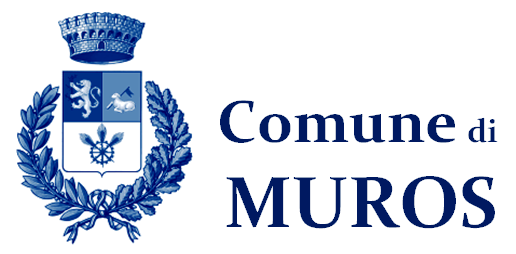 AREA SERVIZI SOCIALI, P.I.,CULTURA E SPORTAvviso pubblico per la presentazione delle domande di accesso al REI (REDDITO DI INCLUSIONE) Il eeddito di inclusione (REI) è una misura di contrasto alla povertà dal carattere universale, condizionata alla valutazione della condizione economica.Verrà erogato dall’INPS dal 1° gennaio 2018 e sostituirà il SIA (Sostegno per l'inclusione attiva) e l'ASDI (Assegno di disoccupazione).Le domande, disponibili anche nello spazio adibito a modulistica c/o il primo piano della Sede Comunale, potranno essere presentate al protocollo del Comune a partire dal 1° dicembre 2017 con le modalità e condizioni descritte nell'allegata circolare INPS.Per maggiori informazioni rivolgersi all’Ufficio Servizi Sociali nell’orario di ricevimento pubblico.Il Responsabile dell’AreaDott.ssa G.A. Pluchino